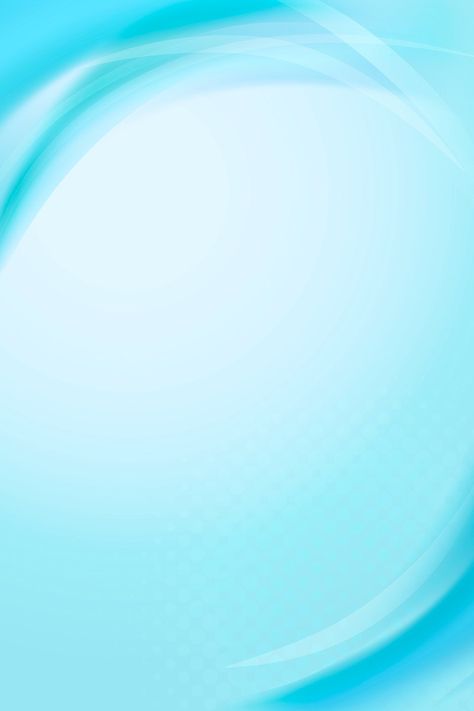 Описание опыта работыпо теме : «Инфографика -  как метод организацииобразовательного процессапо всестороннему развитию дошкольников»Составитель: воспитатель МБДОУ №16города НевинномысскаРоманова Вера ВладимировнаКаждую минуту в нашей жизни появляется немыслимое количество новой информации. Доступ к таким большим объемам данных открывает перед нами безграничные возможности. Позволяет более детально изучать окружающий мир и помогает прогнозировать будущее. Тем не менее, если использовать только традиционные способы работы с информацией, то человек физически не способен справиться с объемами и вынужден искать варианты решения проблемы. Согласно статистике, 90% информации, которую мы помним, основывается на визуальном восприятии. При визуализации учебной информации средствами инфографики решается ряд педагогических задач.Основатель метода инфографики —философ и математик Средневековья Николай Орем. На него часто ссылался Декарт. А это его самое первое изображение бар - чарта (то есть столбчатой диаграммы) — XIV век. Но, конечно, более известным человеком того времени был Леонардо да Винчи, который стал «основоположником PowerPoint». Для того чтобы презентовать свои изобретения, он не рисовал точные изображения, а делал схемы. Например, использовал «взрыв-схемы», столь популярные сегодня, особенно в видеоформате и в рекламе. Мы все привыкли воспринимать инфографику как статистику – цифры, проценты, анализ... Поэтому может возникнуть недоумение: каким образом связать инфографику с развитием дошкольников? Инфографика - это наглядность. Именно наглядность выполняет функцию основного источника получения знаний. Дело в том, что принцип наглядности является одним из наиболее популярных и интуитивно понятных детям дошкольного возраста.Она объединяет таблицы, схемы, рисунки с небольшими  текстами, это способствует быстрому запоминанию и осмыслению изучаемого материала, активизируется познавательная деятельность.	Плюсами использования инфографики в работе с детьми можно назвать следующие моменты:– простота в использовании – инфографику можно вывести с помощью проектора на доску или распечатать;– богатый визуальный материал – яркие изображения явлений и процессов, фотографии и иллюстрации;– индивидуальный подход позволяет организовать работу за персональным компьютером, планшетом или с распечаткой.В чем развивающий потенциал инфографики?–дети учатсяанализировать, обобщать информацию (диаграммы, схемы, рисунки, карты памяти способствуют усвоению больших объемов информации, легко запоминать и прослеживать взаимосвязи между блоками информации);– у детей развивается критическое мышление;– инфографика помогает детям интегрировать новые знания в опыт.Также применение инфографики способствует развитию интегративных качеств дошкольника, таких как,  активность, любознательность, и формирует универсальные предпосылки к учебной деятельности.Существует достаточный опыт использования инфографики в школе, а в детском саду она в большинстве случаев представлена в качестве готового наглядного пособия для детей. Новизна моего опыта в том, что инфографику можно и нужно создавать совместно с детьми. И научить детей это делать самостоятельно.С детьми подбираем и анализируем информацию, классифицируем ее на группы, создаем дидактические игры, таблицы, инфокарты при:- изучении темы, - проведении исследования .Мы с детьми подбираем и анализируем информацию, классифицируем её на группы, создаем игры  и таблицы, инфокарты.В своей практике применяю разные виды инфографики в соответствии с их индивидуальным развитием и возрастом.Начинаем работу с детьми со знакомства с символами. Малышам лучше предлагать картинки, иллюстрации, понятные для их восприятия, постепенно заменяя их схематичными, контурными изображениями предметов.В старшем дошкольном возрасте, когда у детей развивается образное мышление, мы начинаем учиться совместно составлять не только схемы, но интеллект-карты, таблицы и инфокарты по теме или проблеме.С детьми 6-7 лет  необходимо обратить внимание  на работу с тематическими картами. Применение инфографики позволяет проявить ребенку инициативу, мыслить критически, формулировать нестандартные идеи.Моя задача - мотивировать детей, помогать ставить проблемы, предлагать разные источники информации, находить ответы.Применение интерактивной инфографики активизирует дошкольников, мобилизует их внимание и делает занятие интересным, привлекательным, красочным. Таким образом инфографика служит инструментом развития познавательной активностив разных видах деятельности по направлениям развития ребенка.Эффективно использовать инфографику  с детьми в   индивидуальной работе. Схемы и алгоритмы помогают быстрее запоминать материал и воспроизводить его при повторении.Разработанные совместно с детьми алгоритмы направлены на формирование культурно-гигиенических навыков, разучивание и закрепление правил в играх, для самостоятельной познавательной деятельности.  Методическим потенциалом использования инфографики являются:- ознакомление с новым материалом;- закрепление знаний; - организация работы в парах, мини-группах, в режимных моментах, в различных видах детской деятельности. - представление результатов исследовательской или проектной деятельности (например, при создании постера, где отражаются все этапы исследования).Современному родителю проще воспринимать краткую и визуализированную информацию. Поэтому инфографика удобна в целях просвещения родителей, которые имеют не так много времени на ознакомление с информацией, а также это отличный способ привлечь их внимание.В моей практике уже стало традиционным создание памяток и информационных брошюр в виде инфографики. Родители отзываются об этой форме информирования положительно, так как информация сжата, структурирована и актуальна именно по конкретной проблеме.Приёмы и методы использования инфографики во всестороннем  развитии дошкольников стали новшеством, которое привлекло внимание педагогов. Своими  методическими разработками делюсь с коллегами на педагогических часах, открытых занятиях. 	Результаты моих наблюдений позволяют сделать вывод, что инфографика является эффективным методом  во всестороннем  развитии дошкольников и он помогает формировать предпосылки к развитию у детей информационной грамотности. Перед современным воспитателем стоит важная задача – подготовить ребенка к разумному потреблению информации, умению искать, анализировать, обобщать, делать выводы. И именно инфографика поможет ему в этом. 